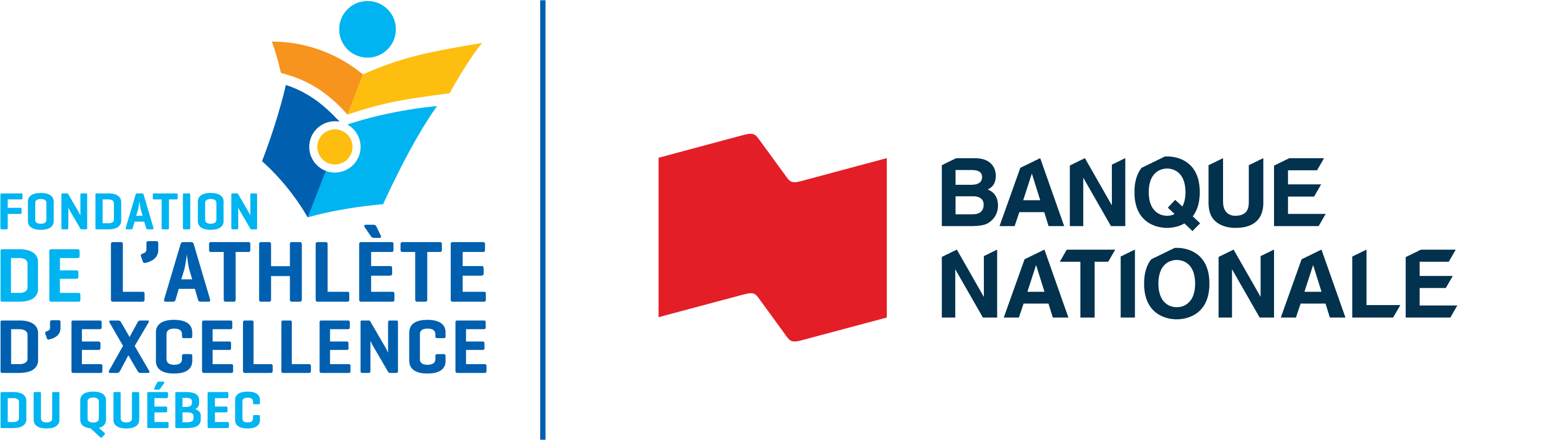 COMMUNIQUÉ DE PRESSE
Pour diffusion immédiateLa Fondation de l’athlète d’excellence distribue 126 000 $ à 37 étudiants-athlètes du Programme de bourses Banque Nationale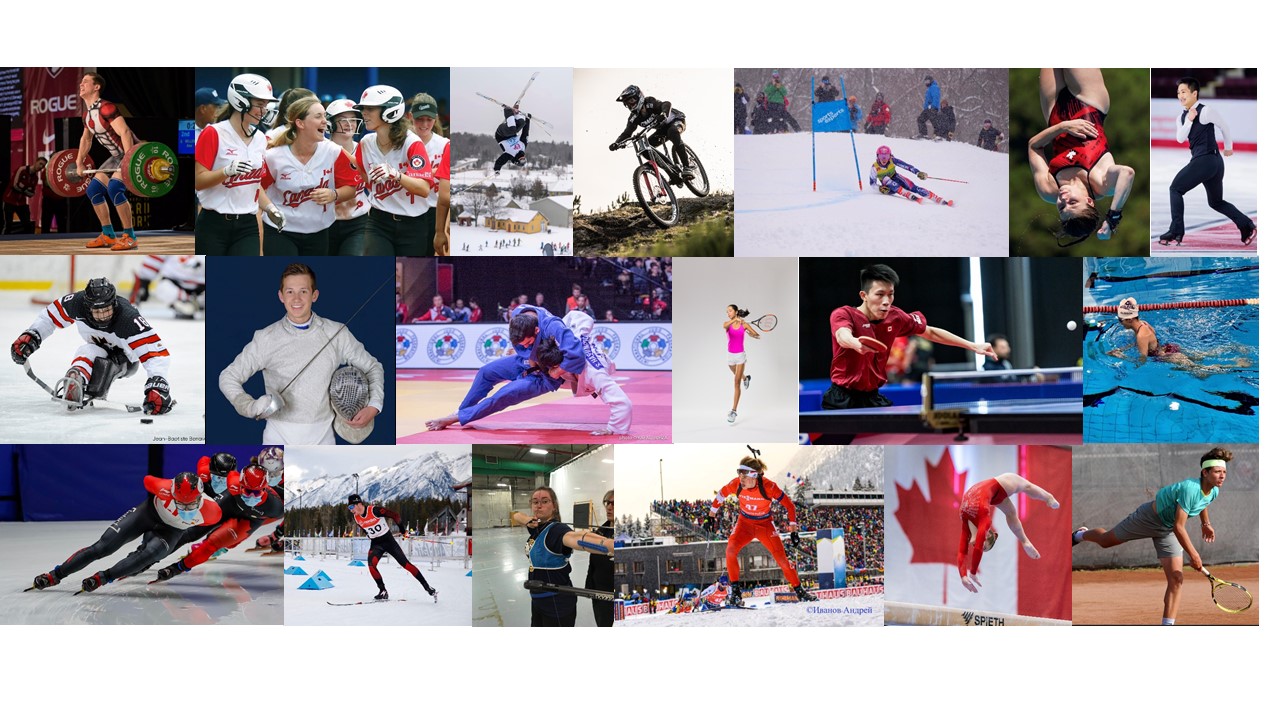 Montréal, le 9 décembre 2020 – La 29e édition du Programme de bourses Banque Nationale revêt une importance toute particulière cette année en raison des circonstances sanitaires mondiales exceptionnelles. La Fondation de l’athlète d’excellence du Québec (FAEQ) est très fière de pouvoir compter sur la confiance de la Banque Nationale, son partenaire d’envergure et de longue date, dans la remise d’un total de 126 000 $ en bourses individuelles à 37 étudiants-athlètes.Dans le cadre d’un événement en direct sur sa page Facebook, la FAEQ a octroyé des bourses individuelles de 2000 $ ou de 4000 $ à des étudiants-athlètes des catégories Relève, Élite et Excellence âgés entre 14 et 27 ans.Ce qu’ils ont dit :« La Banque Nationale est fière de soutenir la Fondation de l’athlète d’excellence depuis 1993. Nous avons remis des bourses qui ont épaulé des centaines d’étudiants-athlètes. Cette année ne fera pas exception. Nous souhaitons continuer de soutenir la mission de la Fondation afin de contribuer à façonner des modèles de discipline, de persévérance et d’excellence académique. J’aimerais féliciter les boursières et boursiers de cette 29e édition et leur souhaiter le meilleur des succès dans l’atteinte de leurs objectifs. »- Louis Vachon, président et chef de la direction de la Banque Nationale« Cette année plus que jamais, la Fondation est extrêmement reconnaissante de l’appui de la Banque Nationale à sa mission principale, qui est de soutenir financièrement et d’appuyer les étudiants-athlètes dans leur quête de l’excellence académique et sportive. À l’approche de nos 30 ans de collaboration avec cette institution prestigieuse, nous pouvons confirmer que la grande fidélité de la Banque Nationale a maintenant fait une différence pour près de 400 des meilleurs athlètes de la province. »- Claude Chagnon, président de la Fondation de l’athlète d’excellenceLa 29e édition du Programme de bourses Banque Nationale a permis de remettre 26 bourses d’excellence académique mettant en lumière les résultats scolaires des étudiants-athlètes et 11 bourses de soutien à la réussite académique et sportive visant à promouvoir la conciliation du sport et des études.Plusieurs étudiants-athlètes appuyés par la Banque Nationale se sont particulièrement illustrés sur la scène internationale. Pensons entre autres au joueur de tennis Félix Auger-Aliassime, au skieur acrobatique Mikaël Kingsbury, à la paranageuse Aurélie Rivard, à la para-athlète Diane Roy, au cycliste Hugo Houle, au fondeur Alex Harvey, à la boxeuse Ariane Fortin, à l’haltérophile Christine Girard, aux patineuses de vitesse Marianne St-Gelais et Sylvie Daigle, aux hockeyeurs Charline Labonté, Caroline Ouellette et Guillaume Latendresse de même qu’aux plongeuses Jennifer Abel et Roseline Filion.Tableau des récipiendaires du Programme de bourses Banque Nationale 2020-2021À propos de la Banque Nationale du Canada	
Forte d’un actif de 332 milliards de dollars au 31 octobre 2020, la Banque Nationale du Canada, avec ses filiales, est l’un des plus importants groupes financiers intégrés canadiens. Elle compte plus de 26 500 employés dans des fonctions à contenu élevé de savoir, et a été maintes fois primée pour ses qualités d’employeur et son engagement à l’égard de la diversité. Ses titres sont cotés à la Bourse de Toronto (TSX : NA). Suivez ses activités sur bnc.ca ou par l’entremise de réseaux sociaux comme Facebook, LinkedIn et Twitter.À propos de la Fondation de l’athlète d’excellence (FAEQ)	
Depuis sa création en 1985, la FAEQ a octroyé pas moins de 18 millions de dollars en bourses, représentant 6000 bourses individuelles à 3000 boursiers différents. La FAEQ offre non seulement un soutien financier aux étudiants-athlètes du Québec mais également des services d’accompagnement en termes d’orientation scolaire, de conciliation du sport et des études, de stages en entreprise, etc. La FAEQ se démarque par son approche personnalisée, sa rigueur de gestion et son rôle d’influence auprès du milieu du sport et de l’éducation. faeq.com- 30 -Pour plus de renseignements :Annie Pelletier
Directrice des communications et des partenariats
Fondation de l’athlète d’excellence
514 252-3171, poste 3538
annie.pelletier@faeq.comAndreia Furtado
Conseillère, Affaires publiques et Responsabilité sociale d’entreprise
Banque Nationale du Canada
514 394-4074
andreia.furtado@bnc.caNomDisciplineÂgeMontant*VilleÉcoleHaitam AboufirassiTennis152000 $EXMontréal (Verdun)Académie les EstacadesMathys AyotteBaseball164000 $SDrummondvilleÉcole secondaire Marie-RivierCaroline BeauchampSki alpin204000 $EXMont-RoyalCollège André-GrassetAlex BellemarreHaltérophilie (81 kg)224000 $SMacamicUniversité de MontréalAntoine Bouchard Judo (73 kg)264000 $EXSaguenay (Jonquière)Université du Québec à MontréalJules BurnotteBiathlon234000 $SSherbrookeUniversité LavalOlivia ChamandyPlongeon204000 $EXWestmountCollège André-GrassetMaude Charron Haltérophilie (64 kg)274000 $SRimouskiÉcole nationale de police du QuébecMaksim ChelmaevPatinage artistique174000 $EXLavalCollège MontmorencyMélodie CollardTennis174000 $EXGatineau (Hull)University of Nebraska High SchoolAntoine CyrSki de fond224000 $SGatineau (Le Plateau)Cégep à distanceOlivier Desrosiers Escrime (sabre)162000 $EXRosemèreAcadémie Sainte-ThérèseAlisson GobeilParanatation152000 $SAlmaPavillon Wilbrod-DufourRébéka GroulxGymnastique artistique144000 $EXLongueuil (Saint-Hubert)École secondaire Gérard-FilionAnnabelle GuaySoftball174000 $EXTerrebonneCégep régional de Lanaudière à TerrebonneAnton Jacobs-WebbParahockey204000 $EXGatineauUniversité ConcordiaClaudia JanvierNatation artistique174000 $EXPointe-ClaireCollège Sainte-AnneVincent JourdenaisCanoë-kayak de vitesse234000 $EXTrois-RivièresUniversité du Québec à Trois-RivièresRose KanemyWater-polo184000 $EXPointe-ClaireCégep John AbbottSarah L’AllierTennis144000 $EXMontréal (Verdun)Académie les EstacadesEmy LegaultTriathlon244000 $SNotre-Dame-de-l'Île-PerrotTÉLUQTristan LemireVélo de montagne (descente)162000 $EXMontréal (Verdun)Académie les EstacadesÉmeraude MaheuxSnowboard142000 $EXSaint-Faustin—Lac-CarréÉcole secondaire Augustin-Norbert-MorinAlexis MarceauPatinage de vitesse sur courte piste224000 $EXRivière-du-LoupUniversité McGillGriffin MasonSnowboard cross162000 $SLa PêcheÉcole secondaire Philemon WrightLéa MorinKaraté (kata)174000 $EXSherbrookeCégep de SherbrookeBenjamin NadonSki acrobatique (bosses)172000 $EXLavalCollège Lionel-GroulxMathieu OuelletNatation172000 $EXAlmaCégep GarneauLouis ParadisSki acrobatique (bosses)174000 $EXQuébecCollège François-de-LavalAndres Esteban Riano RodriguezBoxe (56 kg)182000 $SLévis (Sainte-Hélène-de-Breakeyville)Cégep GarneauMathis RowsomeCanoë-kayak de vitesse172000 $EXTrois-RivièresCollège LaflècheJosie-Anne SynnottJudo (78 kg)194000 $EXSept-ÎlesCollège de MaisonneuveRose ThibaultTir à l’arc172000 $EXTrois-RivièresCollège AhuntsicLoïc TremblayPlongeon144000 $EXL'Ancienne-LoretteÉcole secondaire Cardinal-RoyRoxane VermetteVélo de montagne204000 $SSaint-Ferréol-les-NeigesCégep LimoilouAnnabelle XuTennis164000 $EXMontréal (Saint-Laurent)Académie les EstacadesTommy XuTennis de table194000 $SBrossardCégep à distance* EX : excellence académique / S : soutien à la réussite académique et sportive* EX : excellence académique / S : soutien à la réussite académique et sportive* EX : excellence académique / S : soutien à la réussite académique et sportive* EX : excellence académique / S : soutien à la réussite académique et sportive* EX : excellence académique / S : soutien à la réussite académique et sportive* EX : excellence académique / S : soutien à la réussite académique et sportive* EX : excellence académique / S : soutien à la réussite académique et sportive